ייטב דאלי – בעזרת השם, מילים: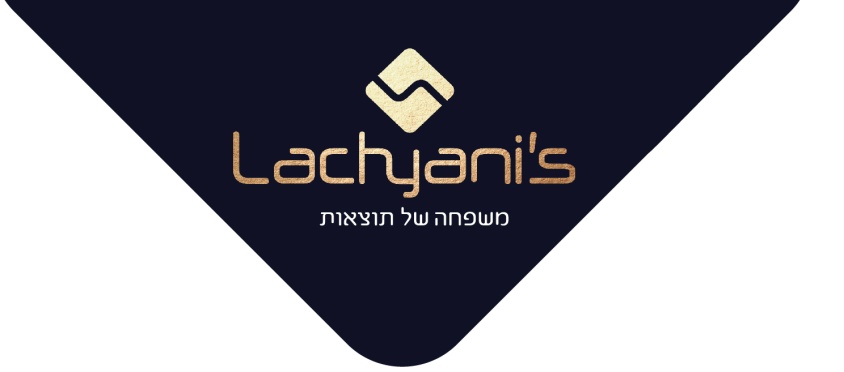 נו מה אתה רוצה, לאן אתה הולך
קשה לצעוד כשלא רואים ת'דרך
נו מה יהיה איתך, תפסיק להסתבך
אם תחפש בעצמך תראה איך...הוא לא נתן לך ליפול לרגע
חיים שלמים שהוא שומר עליך
והוא היה והוא הווה והוא יהיה שם בשבילךאין ולא יהיה עוד מלבדו, מלבדו
תדבר אליו והוא יבוא, הוא יבוא עד אליך
אבא כאן איתך אף פעם לא יעזוב
בעזרת השם יהיה רק טובאז מה אתה רוצה, מה יש לך בלב
למה הנשמה שלך זועקת
והחיוך שלך על מי אתה עובד
עברו שנים ולא מצאת שקטאז תעצור אולי עכשיו לרגע
תזכור שמישהו שומר עליך
והוא היה והוא הווה והוא יהיה שם בשבילך